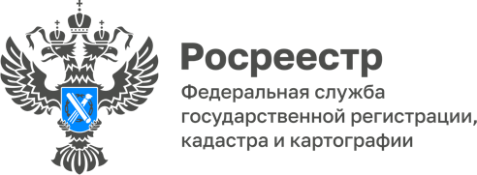 Количество решений о приостановлении снижаетсяУправлением Росреестра по Республике Алтай планомерно выполняется работа, направленная на снижение количества принимаемых решений о приостановлении осуществления учетно-регистрационных действий.По итогам 2022 года доля приостановленных обращений составила:- по государственной регистрации прав – 0,5 %; - по государственному кадастровому учету – 1,4 %;- по единой процедуре – 2,5 %.В 2021 году эти показатели выглядели следующим образом:- по государственной регистрации прав – 0,8 %; - по государственному кадастровому учету – 7,6 %;- по единой процедуре – 7,3 %.Количество принимаемых решений о приостановлении учетно-регистрационных действий снизилось на 49 %, 73 % и 62 % соответственно.  «В целях сокращения доли приостановлений необходимо совершенствовать процессы оказания услуг на всех этапах, которые проходит заявитель при приобретении и оформлении недвижимого имущества. Снижение количества отрицательных решений позволяет повысить качество предоставления госуслуг на территории региона и улучшить бизнес-среду», - отмечает заместитель руководителя Управления Росреестра по Республике Алтай Ольга Семашко.Материал подготовлен Управлением Росреестра по Республике Алтай